Консультация с использованиеминформационно-телекоммуникационных технологийВведениеОснования для разработкиНазначение разработкиРешение логарифмических неравенств методом рационализацииНаименование разработки«Решение логарифмических неравенств методом рационализации»Целевая группаРуководители методических объединений учителей математики, учителя математикиОбласть применения разработкиОбеспечение выполнения плана мероприятий по реализации в Алтайском крае проекта «Мобильная сеть учителей математики» в 2021 году (Приказ АИРО им. А.М. Топорова от 19.01.2021 г. №12)Документ (документы), на основании которых выполняется работаПлан мероприятий по реализации в Алтайском крае проекта «Мобильная сеть учителей математики» в 2020 году (Приказ АИРО им. А.М. Топорова от 19.01.2021 г. № 12)План работы мобильной сети учителей математики Алтайского края (Приложение к Приказу АИРО им. А.М. Топорова от 19.01.2021 г. №12)ЦельСодействие развитию профессиональной (предметной) компетентности учителей математики – формирование конкретных знаний, умений и навыков в области решения логарифмических неравенств№СТРУКТУРНЫЕ КОМПОНЕНТЫ КОНСУЛЬТИРОВАНИЯСОДЕРЖАНИЕ1Ключевые словаЛогарифмическое неравенство, свойства логарифмов, метод рационализации2Аннотация к содержанию консультацииСодержание консультации раскрывает опыт работы учителя математики по формированию и развитию у обучающихся умений решать логарифмические неравенства, используя метод рационализации. В консультации приведены различные примеры решений таких заданий3Запрос на консультированиеКак эффективно формировать умения и навыки школьников по решению логарифмических неравенств?Нередко в заданиях №15 ЕГЭ по математики профильного уровня  требуется решить неравенство, которое достаточно сложно поддается обычному методу интервалов: корни соответствующих уравнений не всегда очевидны, а вычисление значений функций в промежуточных точках может оказаться довольно трудоемким процессом. Однако есть способ сведения неравенств к неравенствам для рациональных функций, которые решаются существенно проще. Речь идет о методе рационализации. Метод рационализации заключается в замене сложного выражения f(x) на более простое выражение g(x), при которой неравенство g(x)∨0 равносильно неравенству f(x)∨0 в области определения выражения f(x).Под знаком ∨ подразумевается один из знаков >, <, ≥, ≤.Метод рационализации для логарифмических неравенствАлгоритм метода рационализации1.  Выписать условия, задающие ОДЗ.2.  Все возможные слагаемые перенести влево (кроме неравенств вида logaf ∨ logag) и привести их к общему знаменателю, при условии, что среди слагаемых встречаются дроби.3. По возможности заменить выражения на более простые, совпадающие по знаку с исходными4. Решить полученное неравенство, например, методом интервалов.5. Записать ответ, учитывая ОДЗ.Пример 1. Решите неравенство logx2(x+2) < 1.Решение.ОДЗ: Преобразуем неравенство:logx2(x+2)<1       logx2(x+2) < logx2x2Воспользуемся методом рационализации:(x2 − 1)(x + 2 − x2) < 0(x − 1)(x + 1)(−x2 + x + 2) < 0     (x − 1)(x + 1)(x2 – x − 2) > 0        (x − 1)(x + 1)(x + 1)(x − 2) > 0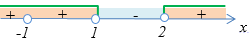 С учетом ОДЗ получаем решение неравенства: x∈(−2; −1) ∪ (−1; 0) ∪ (0; 1) ∪ (2; +∞).Ответ: x∈(−2; −1) ∪ (−1; 0) ∪ (0; 1) ∪ (2; +∞).Из рассмотренного метода рационализации вытекают следствия, которые работают на ОДЗ исходного неравенства:Пример 2. Решите неравенство:  Решение.ОДЗ:  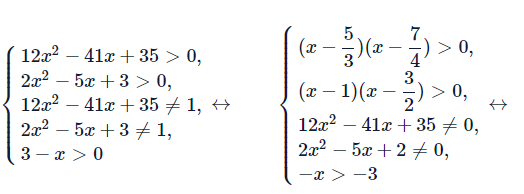 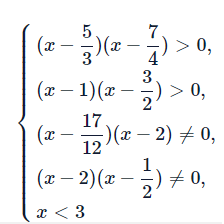 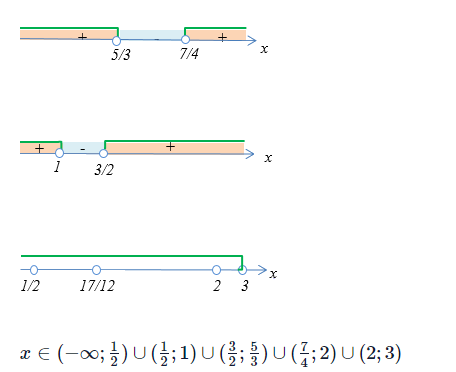 Ответ: x∈(−∞; ) ∪ (; 1) ∪ (; ) ∪ (; 2) ∪ (2; 3).Применим метод рационализации:(12x2 − 41x + 35 − 1)(2x2 − 5x + 3 − 1)(3 – x − 1)(2x2 − 5x + 3 − (12x2 − 41x + 35)) ≥ 0(12x2 − 41x + 34)(2x2 − 5x + 2)(−x + 2)(−10x2 + 36x − 32) ≥ 0(x − )(x − 2)(x − 2)(x − )(−1)(x − 2)(−10)(x − 2)(x − ) ≥ 0(x − )(x − 2)4(x − )(x − ) ≥ 0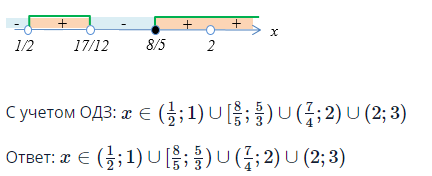 С учетом ОДЗ: x∈ (; 1) ∪ [; ) ∪ (; 2) ∪ (2; 3).Ответ: x∈ (; 1) ∪ [; ) ∪ (; 2) ∪ (2; 3).Пример 3. Решите неравенство: logx2(x2 + 4) – logx2 (2x + 3) ≥ 0.Решение.ОДЗ: x∈ (-1,5; -1)∪(−1;0)∪(0;1)∪(1;+∞).Исходное неравенство равносильно неравенству:(x2 – 1)(x2 + 4 – (2x + 3)) ≥ 0(x2 – 1)(x2 – 2x + 1) ≥ 0(x – 1)3(x + 1) ≥ 0x∈ (– ∞; –1]∪[1;+∞)С учетом ОДЗ x∈ (–1,5; –1)∪(1;+∞).Ответ: x∈ (–1,5; –1)∪(1;+∞).Пример 4. Решите неравенство logx(2x2 + 5)·logx+2x ≥ 2.Решение.ОДЗ: logx(2x2 + 5)·logx+2x =  · = logx+2 (2x2 + 5) logx+2 (2x2 + 5) ≥ logx+2 (x + 2)2logx+2 (2x2 + 5)  – logx+2 (x + 2)2 ≥ 0Используем формулу замены:(x + 2 – 1)(2x2 + 5 – (x + 2)2) ≥ 0(x + 1)(x2  – 4x +1) ≥ 0(x + 1)(x – (2 – ))(x – (2 + )) ≥ 0x∈[–1; 2 – ]∪[2 + ;+∞)Учитывая ОДЗ, x∈(0; 2 – ]∪[2 + ;+∞).Ответ: (0; 2 – ]∪[2 + ;+∞).Пример 5. Решите неравенство: .Решение.ОДЗ:           ,         ,Используем формулу замены:,       ,               x∈ .Ответ: x∈.Нередко в заданиях №15 ЕГЭ по математики профильного уровня  требуется решить неравенство, которое достаточно сложно поддается обычному методу интервалов: корни соответствующих уравнений не всегда очевидны, а вычисление значений функций в промежуточных точках может оказаться довольно трудоемким процессом. Однако есть способ сведения неравенств к неравенствам для рациональных функций, которые решаются существенно проще. Речь идет о методе рационализации. Метод рационализации заключается в замене сложного выражения f(x) на более простое выражение g(x), при которой неравенство g(x)∨0 равносильно неравенству f(x)∨0 в области определения выражения f(x).Под знаком ∨ подразумевается один из знаков >, <, ≥, ≤.Метод рационализации для логарифмических неравенствАлгоритм метода рационализации1.  Выписать условия, задающие ОДЗ.2.  Все возможные слагаемые перенести влево (кроме неравенств вида logaf ∨ logag) и привести их к общему знаменателю, при условии, что среди слагаемых встречаются дроби.3. По возможности заменить выражения на более простые, совпадающие по знаку с исходными4. Решить полученное неравенство, например, методом интервалов.5. Записать ответ, учитывая ОДЗ.Пример 1. Решите неравенство logx2(x+2) < 1.Решение.ОДЗ: Преобразуем неравенство:logx2(x+2)<1       logx2(x+2) < logx2x2Воспользуемся методом рационализации:(x2 − 1)(x + 2 − x2) < 0(x − 1)(x + 1)(−x2 + x + 2) < 0     (x − 1)(x + 1)(x2 – x − 2) > 0        (x − 1)(x + 1)(x + 1)(x − 2) > 0С учетом ОДЗ получаем решение неравенства: x∈(−2; −1) ∪ (−1; 0) ∪ (0; 1) ∪ (2; +∞).Ответ: x∈(−2; −1) ∪ (−1; 0) ∪ (0; 1) ∪ (2; +∞).Из рассмотренного метода рационализации вытекают следствия, которые работают на ОДЗ исходного неравенства:Пример 2. Решите неравенство:  Решение.ОДЗ:  Ответ: x∈(−∞; ) ∪ (; 1) ∪ (; ) ∪ (; 2) ∪ (2; 3).Применим метод рационализации:(12x2 − 41x + 35 − 1)(2x2 − 5x + 3 − 1)(3 – x − 1)(2x2 − 5x + 3 − (12x2 − 41x + 35)) ≥ 0(12x2 − 41x + 34)(2x2 − 5x + 2)(−x + 2)(−10x2 + 36x − 32) ≥ 0(x − )(x − 2)(x − 2)(x − )(−1)(x − 2)(−10)(x − 2)(x − ) ≥ 0(x − )(x − 2)4(x − )(x − ) ≥ 0С учетом ОДЗ: x∈ (; 1) ∪ [; ) ∪ (; 2) ∪ (2; 3).Ответ: x∈ (; 1) ∪ [; ) ∪ (; 2) ∪ (2; 3).Пример 3. Решите неравенство: logx2(x2 + 4) – logx2 (2x + 3) ≥ 0.Решение.ОДЗ: x∈ (-1,5; -1)∪(−1;0)∪(0;1)∪(1;+∞).Исходное неравенство равносильно неравенству:(x2 – 1)(x2 + 4 – (2x + 3)) ≥ 0(x2 – 1)(x2 – 2x + 1) ≥ 0(x – 1)3(x + 1) ≥ 0x∈ (– ∞; –1]∪[1;+∞)С учетом ОДЗ x∈ (–1,5; –1)∪(1;+∞).Ответ: x∈ (–1,5; –1)∪(1;+∞).Пример 4. Решите неравенство logx(2x2 + 5)·logx+2x ≥ 2.Решение.ОДЗ: logx(2x2 + 5)·logx+2x =  · = logx+2 (2x2 + 5) logx+2 (2x2 + 5) ≥ logx+2 (x + 2)2logx+2 (2x2 + 5)  – logx+2 (x + 2)2 ≥ 0Используем формулу замены:(x + 2 – 1)(2x2 + 5 – (x + 2)2) ≥ 0(x + 1)(x2  – 4x +1) ≥ 0(x + 1)(x – (2 – ))(x – (2 + )) ≥ 0x∈[–1; 2 – ]∪[2 + ;+∞)Учитывая ОДЗ, x∈(0; 2 – ]∪[2 + ;+∞).Ответ: (0; 2 – ]∪[2 + ;+∞).Пример 5. Решите неравенство: .Решение.ОДЗ:           ,         ,Используем формулу замены:,       ,               x∈ .Ответ: x∈.Список литературы и других источников по темеalexlarin.net – Ларин Александр Александрович. Математика. Репетитор. fipi.ru – Сайт ФИПИ. https://4ege.ru/ – Сайт подготовки к ЕГЭ и ОГЭ.https://ege.sdamgia.ru – Сайт «Решу ЕГЭ».  https://infourok.ru/ – Образовательный портал «Инфоурок». Математика. Подготовка к ЕГЭ-2014: решаем задание С3 методом рационализации. Учебно-методическое пособие / Под ред. Ф.Ф. Лысенко, С.Ю. Кулабухова. – Ростов-на-Дону: Легион, 2013.ЕГЭ 2013. Математика. Задача С3. Уравнения и неравенства / Под ред. А. Л. Семенова И. В. Ященко – М: МЦМНО, 2013.Автор-составительТрушкина Ирина Сергеевна учитель математики МБОУ «Леньковская СОШ №2» Благовещенского района Алтайского края